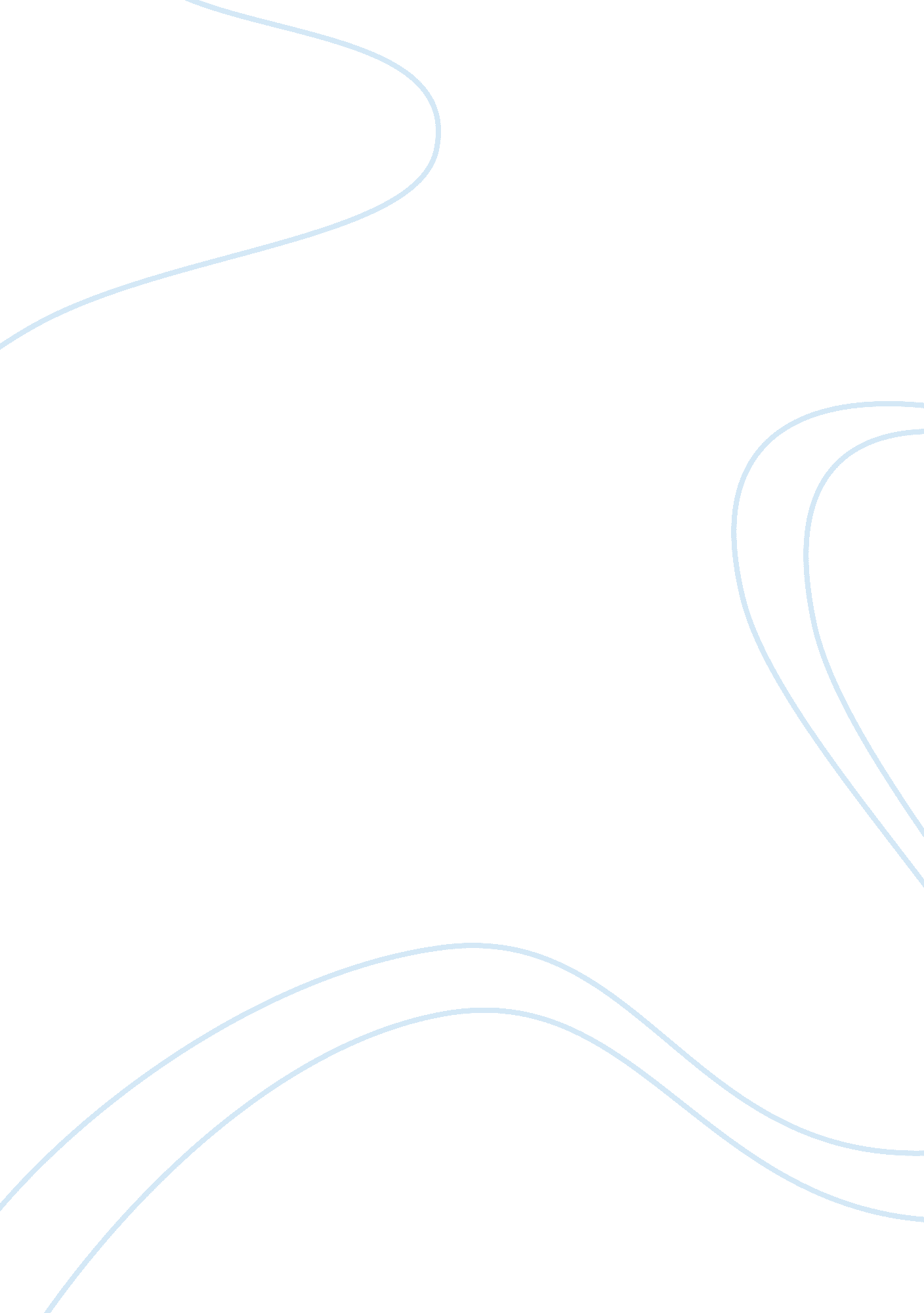 21st century celebrities essay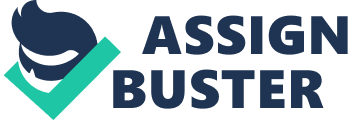 Celebrities are branded as icons for the masses. They are usually the people whom ordinary citizens idolize. They usually set the standards when it comes to fashion, attitude and belief towards life. Through the celebrities such as artists and models, trends in different industries such as the latest and most reliable hand phone in the telecommunications business is set to a standard which celebrities set themselves. The continuous improvement and innovation is because of the growing demand for consumer goods through the advertisements of the celebrities. The celebrities before the current century are usually the stars that act on television and movies. However, these days, almost everyone who is shown in the television is considered as celebrities of their own right. In the context of defining celebrities, these people should have great talent, should be considered as the role models of the youth, and should have good morals as well. The celebrity world has been loaded with great and talented artists and famous people. In the 21st century, a lot of new celebrities who were added in the roster lack some qualities that artists and celebrities during the earlier days have. They use art as their inspiration and the passion of doing it is really there. However, celebrities these times are more concerned about popularity and the money they will make in making movies that are of low quality. If there can only be a quality assurance team in Hollywood, it would probably offer the masses more quality than quantity. With the continuous growth and improvement in different sectors of governments and industries, people demand for more of everything. People become more liberated and are now more open-minded when it comes to different views and personalities. However, there are bad effects in having a more liberated and open-minded youth today. An example would be the celebrities who are always on the news who got caught after doing a crime (Celebrity Crimes 1). These people, although considered as celebrities, should not be considered a role model for youths. There would be a notion for these teenagers that the things celebrities do are acceptable in the society. Drunk driving is one of them. Teenagers should bear in their mind that it is not good to imitate celebrities who do this thing. Another is using of prohibited drugs. Some celebrities in America today are really into drug addiction (Celebrity Crime 1). Having good moral is a good thing. There are many celebrities today who show no values in the way they act in public and in treating other people. Since people became more liberated, their views and values were altered as well. Good examples of loss of values are people who are involved in broken marriages whose values and beliefs are usually inconsistent. These people do not have concerns for their fellow, they only care about themselves. Another is celebrities who neglect their children and are irresponsible of their actions (Guardian 1). It is not a good value to neglect family members, and again, it can be replicated by people who idolize these celebrities. To sum everything, celebrities in the 21st century have lower quality as compared to celebrities in the earlier days. There is more sophistication during the earlier times compared to celebrities today which can be considered as inferior to the roster before. The role models that citizens should imitate should show a good value for their family and friends. Integrity and dignity should be an important factor for them. In addition, these supposed to be models for the youth should act accordingly while in public. Showing no decency would be an issue for everyone for it will be a great loss in the quality of personality. To add, these celebrities and artists should be more talented and should offer more than what the earlier artists gave to their audience and crowd. A quality control and assurance team should be formed so that Hollywood can offer only the best ones to the masses. It is important for everyone in the society to have someone as their guide; these celebrities should be one of the role models. They should be better not only for themselves, but for others as well. 